О размещении образцов документовв облачном хранилищеВ целях обеспечения деятельности организаций в сферах пожарной безопасности, безопасности пребывания, государственной системы предупреждения и ликвидации чрезвычайных ситуаций специалистами Брестского областного центра обеспечения деятельности бюджетных организаций в сферах образования, культуры, спорта и туризма подготовлены и размешены по ссылке https://doccloud.by/s/cjw8XWNA53NdyvF образцы документов и методические рекомендации. Предлагаем использовать методические материалы при разработке, корректировке документов, в обучении.Размещенные документы доступны к скачиванию.Предложения по совершенствованию, в том числе по наполняемости, можете направлять на электронный адрес go_guo@brest-region.gov.by.Заместитель управляющего 	М.А. Косынюк40Король 58 84 48Дзяржаўная установа «Брэсцкі абласны цэнтр забяспячэння дзейнасці бюджэтных устаноў 
у сферах адукацыі, культуры, спорту і турызму»вул. Горкага, 31-1, 224016, г. Брэст  тэлефон-факс - 58 84 41,эл. адрас: centrobl41@brest-region.gov.byBY73 AKBB 3604 2010 0301 8100 0000в фiлiале 100 БАУ ААТ «ААБ Беларусбанк» г. БрэстаУНП 291638156, код банка AKBBBY21100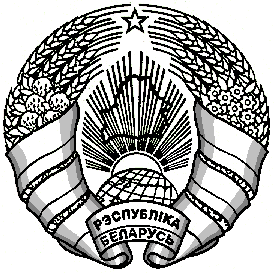 Государственное учреждение «Брестский областной центр обеспечения деятельности бюджетных организаций 
в сферах образования, культуры, спорта и туризма»ул. Горького, 31-1, 224016, г. Брест  телефон-факс - 58 84 41, эл. адрес: centrobl41@brest-region.gov.byBY73 AKBB 3604 2010 0301 8100 0000в филиале 100 БОУОАО «АСБ Беларусбанк» г. БрестаУНП 291638156,код банка AKBBBY2110022.05.2024 № 309/22-5-24-1На № ________ ад ________Начальнику главного управления по образованию Брестского облисполкомаНачальникам управлений (отделов) по образованию горрайисполкомов, администраций районов г. БрестаРуководителям учреждений образования подчиненных главному управлению по образованию Брестского облисполкомаУправляющим центрами по обеспечению деятельности бюджетных организаций городов (районов)  